RE: objednávka plenySE……………………….2.5.2023 8:14Komu: …………………….Kopie: ………………….Dobrý den paní …………………potvrzuji objednávku a její dodání ve čtvrtek 4.5. v dopoledních hodinách.Mějte pěkný den.S pozdravem

……………………………
regionální reprezentant
odborný konzultant
divize Health Care

T:     318 620 603


MSM, spol. s r. o.
Lhota u Příbramě 13
261 01 Příbram
www.msmgroup.eu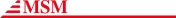 From: ……………..
Sent: Friday, April 28, 2023 1:40 PM
To: ……………….
Cc: …………….
Subject: objednávka plenyDobrý den,v příloze posílám objednávky na pleny dle smlouvy se závozem na odd.3, 4, 5, 6, 16 a do lékárny. (Objednávka pro odd.4 má dvě strany.)Prosím o potvrzení objednávky do registru smluv.Moc děkuji a přeji pěkný prodloužený víkend.S pozdravem…………………….Lékárna PNvDt:377972237